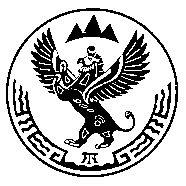 Об утверждении Перечня объектов регионального государственного экологического контроля (надзора), которым присвоены категории рискаВ соответствии с Федеральным законом от 31 июля 2020 года № 248-ФЗ «О государственном контроле (надзоре) и муниципальном контроле в Российской Федерации», Федеральным законом от 26 декабря 2008 года № 294-ФЗ «О защите прав юридических лиц и индивидуальных предпринимателей при осуществлении государственного контроля (надзора) и муниципального контроля», постановлением Правительства Республики Алтай от 21 декабря 2021 года № 401 «Об утверждении Положения об осуществлении регионального государственного экологического контроля (надзора) в Республике Алтай, признании утратившим силу постановления Правительства Республики Алтай от 20 декабря 2012 года № 314 и внесении изменения в пункт 13 постановления Правительства Республики Алтай от 13 марта 2015 года № 67», и руководствуясь Положением о Министерстве природных ресурсов, экологии и туризма Республики Алтай, утвержденным постановлением Правительства Республики Алтай от 21 мая 2015 года № 135, приказываю:Утвердить прилагаемый Перечень объектов регионального государственного экологического контроля (надзора), которым присвоены категории риска.Начальнику отдела обеспечения экологической безопасности Ишмину Т.Ю. в течение 3 (трех) рабочих дней со дня подписания настоящего Приказа обеспечить размещение его на официальном сайте Министерства природных ресурсов, экологии и туризма Республики Алтай в информационно-коммуникационной сети «Интернет».Контроль за исполнением настоящего Приказа оставляю за собой.Министр                                                                                                Е.О. ПовароваИшмин Тимур Юрьевич, отдел обеспечения экологической безопасности,начальник отдела, т. (38822)6-62-98, mpr_ra@mail.ruМИНИСТЕРСТВО ПРИРОДНЫХ РЕСУРСОВ,ЭКОЛОГИИ И ТУРИЗМА РЕСПУБЛИКИ АЛТАЙ(Минприроды РА)МИНИСТЕРСТВО ПРИРОДНЫХ РЕСУРСОВ,ЭКОЛОГИИ И ТУРИЗМА РЕСПУБЛИКИ АЛТАЙ(Минприроды РА)МИНИСТЕРСТВО ПРИРОДНЫХ РЕСУРСОВ,ЭКОЛОГИИ И ТУРИЗМА РЕСПУБЛИКИ АЛТАЙ(Минприроды РА)АЛТАЙ РЕСПУБЛИКАНЫҤАР-БӰТКЕН БАЙЛЫКТАР, ЭКОЛОГИЯ ЛА ТУРИЗИМ МИНИСТЕРСТВОЗЫ(АР Минарбӱткен)АЛТАЙ РЕСПУБЛИКАНЫҤАР-БӰТКЕН БАЙЛЫКТАР, ЭКОЛОГИЯ ЛА ТУРИЗИМ МИНИСТЕРСТВОЗЫ(АР Минарбӱткен)АЛТАЙ РЕСПУБЛИКАНЫҤАР-БӰТКЕН БАЙЛЫКТАР, ЭКОЛОГИЯ ЛА ТУРИЗИМ МИНИСТЕРСТВОЗЫ(АР Минарбӱткен)АЛТАЙ РЕСПУБЛИКАНЫҤАР-БӰТКЕН БАЙЛЫКТАР, ЭКОЛОГИЯ ЛА ТУРИЗИМ МИНИСТЕРСТВОЗЫ(АР Минарбӱткен)АЛТАЙ РЕСПУБЛИКАНЫҤАР-БӰТКЕН БАЙЛЫКТАР, ЭКОЛОГИЯ ЛА ТУРИЗИМ МИНИСТЕРСТВОЗЫ(АР Минарбӱткен)ПРИКАЗПРИКАЗПРИКАЗJAKAРУJAKAРУJAKAРУJAKAРУJAKAРУJAKAРУ«24» марта 2022 г.«24» марта 2022 г.№185185185г. Горно-Алтайскг. Горно-Алтайскг. Горно-Алтайскг. Горно-Алтайскг. Горно-Алтайскг. Горно-Алтайскг. Горно-Алтайскг. Горно-Алтайскг. Горно-Алтайскг. Горно-Алтайск